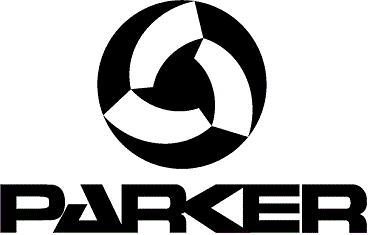 Parker 920 ExplorerWyposażenie standardoweOkna burtowe kabiny przedniej, okna burtowe kabiny środkowej, światła nawigacyjne LED, oświetlenie dolne kabiny LED, oświetlenie górne kabiny LED, , dyskretne podświetlenie kokpitu LED – białe, dyskretne oświetlenie kabiny – białe, dyskretne oświetlenie toalety , lustro w toalecie, bakista w kabinie dziobowej, szafka z szufladami w kabinie dziobowej, wentylacja kabiny, wentylacja toalety, kompletna tapicerka kabiny dziobowej i kabiny głównej, duży stół z uchwytami na kubki w kabinie głównej, małe schowki z gniazdem USB (2 szt), małe schowki (2), gniazdo 12V (1szt.), bakisty (10szt.), gniazda USB (4szt.),zbiornik na przynętę, zbiornik paliwa 230l, zbiornik słodkiej wody 100l, zbiornik brudnej wody 40l, dziobowy schowek na kotwicę, rufowy schowek na kotwicę, gaśnica, akumulator, skrzynka bezpiecznikowa z bezpiecznikami automatycznymi, tunel steru strumieniowego, knagi ze stali nierdzewnej (6szt.), uchwyty i poręcze ze stali nierdzewnej (9szt.), platformy kąpielowe (2szt.), drabinka kąpielowa (1szt.), kompletny, hydrauliczny układ  kierowniczy.Wyposażenie opcjonalneModelDługość calkowita (m)Długość kadłuba (m)Szerokość (m)Waga (kg)Ładowność MAX (kg)Kategoria projektowaMoc silnika MAXKM (kW)Załoga MAXWysokość całkowita (m)Wysokość od linii wody (m)Zanurzenie (cm)P920EX9,959,162,803 1001260/1410B/C350(257,6)8/102,72,250,4Parker 920 MAX378 421 PLNMercury 300 XL Verado144 095 PLNMercury 350 XL Verado157 895 PLNOsprzęt do Verado (drugie stanowisko sterowania)11 609 PLNKlakson883 PLNToaleta morska (manualna)7 093 PLNDodatkowy zbiornik paliwa14 978 PLNPodwyższenie standardu Delux (drzwi kabiny, podświetlenie stopni, blat z korianu i szuflady, luk kabiny dziobowej, prysznic pokładowy)21 888 PLNKabrio – otwierany dach materiałowy25 876 PLNStudzienka prysznicowa z pompą1 674 PLNPrysznic pokładowy słodkiej wody1 142 PLNLewa wycieraczka2 283 PLNSpryskiwacze szyby1 758 PLNLodówka8 752 PLNAkumulator dodatkowy3 805 PLNPędnik dziobowy14 186 PLNWinda kotwicy dziobowa16 667 PLNZasilanie brzegowe16 439 PLNDrugie stanowisko sterowania10 122 PLNAntyfouling8 364 PLNBojler na ciepłą wodę4 300 PLNŁawka kokpitu przednia8 942 PLNŁawka kokpitu tylna7 002 PLNŁawka kokpitu boczna przednia 6 697 PLNŁawka kokpitu boczna tylna7 002 PLNOgrzewanie 4 kW18 083 PLNZbiornik ciepłej wody  (bojler) 20l4 300 PLNNamiot kokpitu8 934 PLNOgrzewanie Webasto 4kW18 083 PLNSzperacz 7 793 PLNTrymklapy Zipwake12 177 PLNTapicerka pokład słoneczny5 632 PLNZasłony4 232 PLNVendeck19 559 PLNDywaniki kabiny2 017 PLNKuchenka Wallas11 796 PLNStolik kokpitu  4 072 PLNTrymklapy manualne Uflex8 121 PLNZestaw kamizelek ratunkowych (8 szt.)5 125 PLNPakiet Simrad Standard4 186 PLNSimrad Go7Pakiet Simrad Standard +9 894 PLNSimrad Go9, Radio Fusion RA70 (radio FM/AM - BT) + 2 głośniki Simrad Go9, Radio Fusion RA70 (radio FM/AM - BT) + 2 głośniki Pakiet Simrad Premium 9’’16 667 PLNSimrad NSS9 EVO3, Radio Fusion RA70(radio FM/AM - BT) + 2 głośniki, Radio VHF RS20Simrad NSS9 EVO3, Radio Fusion RA70(radio FM/AM - BT) + 2 głośniki, Radio VHF RS20Pakiet Simrad Premium 12’’22 680 PLNSimrad NSS12 EVO3, Radio Fusion RA70(radio FM/AM - BT) + 2 głośniki, Radio VHF RS35Simrad NSS12 EVO3, Radio Fusion RA70(radio FM/AM - BT) + 2 głośniki, Radio VHF RS35